от       02.02.2017      №  29 с. Туринская СлободаОб утверждении технологической схемы предоставления муниципальной услуги «Выдача разрешения на право организации розничных рынков, продление срока действия и переоформление разрешения на право организации розничных рынков на территории Слободо-Туринского муниципального района»В соответствии с федеральным законом от 27.07.2010 № 210-ФЗ «Об организации  предоставления государственных и муниципальных услуг», протоколом заседания правительственной комиссии Российской Федерации по проведению административной реформы от 09.06.2016 № 142, а также в целях обеспечения автоматизации процесса предоставления муниципальных услуг отделом экономики администрации Слободо-Туринского муниципального района в филиале государственного бюджетного учреждения Свердловской области «Многофункциональный центр предоставления государственных и муниципальных услуг» в селе Туринская Слобода,ПОСТАНОВЛЯЮ:1. Утвердить технологическую схему предоставления муниципальной услуги «Выдача разрешения на право организации розничных рынков, продление срока действия и переоформление разрешения на право организации розничных рынков на территории Слободо-Туринского муниципального района» (прилагается).2. Разместить настоящее постановление на официальном сайте Слободо-Туринского муниципального района в сети Интернет.3. Контроль за исполнением настоящего постановления возложить на заместителя главы администрации  по социальным вопросам Слободо-Туринского муниципального района Ботина Н.Н.Глава	муниципального района                                                                  В.А. БедулевТехнологическая схемапредоставления муниципальной услуги «Выдача разрешения на право организации розничных рынков, продление срока действия и переоформление разрешения на право организации розничных рынков на территории Слободо-Туринского муниципального района»Раздел 1. Общие сведения о муниципальной услугеРаздел 4. Документы, предоставляемые заявителем для получения услугиРаздел 5. Документы и сведения, получаемые посредством межведомственного информационного взаимодействияРаздел 6. Результат услугиРаздел 7. Технологические процессы предоставления услугиРаздел 8. Особенности предоставления  услуги в электронной форме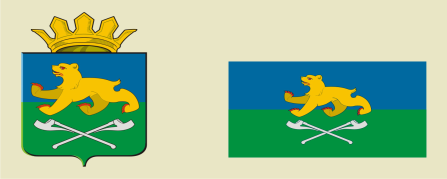 АДМИНИСТРАЦИЯ  СЛОБОДО-ТУРИНСКОГОМУНИЦИПАЛЬНОГО РАЙОНАП О С Т А Н О В Л Е Н И ЕПРИЛОЖЕНИЕ  к постановлению администрацииСлободо-Туринского муниципального района от   02.02.2017     №  29№ПараметрЗначение параметра/ состояние123Наименование органа, предоставляющего услугуАдминистрация Слободо-Туринского муниципального района Номер услуги в федеральном реестре-Полное наименование услугиВыдача разрешения на право организации розничных рынков, продление срока действия и переоформление разрешения на право организации розничных рынковКраткое наименование услугиВыдача разрешения на право организации розничных рынков, продление срока действия и переоформление разрешения на право организации розничных рынковАдминистративный регламент предоставления муниципальной услугиАдминистративный регламент предоставления муниципальной услуги «Выдача разрешения на право организации розничных рынков, продление срока действия и переоформление разрешения на право организации розничных рынков на территории Слободо-Туринского муниципального района»Перечень «подуслуг»нетСпособы оценки качества предоставления муниципальной услугинетРаздел 2. Общие сведения об услугеРаздел 2. Общие сведения об услугеРаздел 2. Общие сведения об услугеРаздел 2. Общие сведения об услугеРаздел 2. Общие сведения об услугеРаздел 2. Общие сведения об услугеРаздел 2. Общие сведения об услугеРаздел 2. Общие сведения об услугеРаздел 2. Общие сведения об услугеРаздел 2. Общие сведения об услугеРаздел 2. Общие сведения об услугеСрок предоставления в зависимости от условийСрок предоставления в зависимости от условийОснования отказа в приеме документовОснования отказа в предоставлении услугиОснования приостановления предоставления  услугиСрок приостановления предоставления услугиПлата за предоставление услугиПлата за предоставление услугиПлата за предоставление услугиСпособ обращения за получением услугиСпособ получения результата услугиПри подаче заявления по месту жительства (месту нахождения юр. лица)При подаче заявления не по месту жительства (по месту обращения)Основания отказа в приеме документовОснования отказа в предоставлении услугиОснования приостановления предоставления  услугиСрок приостановления предоставления услугиНаличие платы (государственной пошлины Реквизиты нормативного правового акта, являющегося основанием для взимания платы (государственной пошлины КБК для взимания платы (государственной пошлины, в том числе для МФЦСпособ обращения за получением услугиСпособ получения результата услуги1234567891011не более 33 дней со дня поступления запроса в ОМСУ, в том числе из МФЦ, при этом:
а) принятие решения в срок, не превышающий 30 календарных дней со дня поступления запроса;
б) выдача разрешения осуществляется в течение 3 дней со дня принятия решения


 -нет1) представление заявителем документов, не соответствующих требованиям действующего законодательства, а также: а) копии учредительных документов (оригиналы учредительных документов в случае, если верность копий не удостоверена нотариально);
б) выписка из единого государственного реестра юридических лиц или ее нотариально удостоверенная копия;
в) нотариально удостоверенная копия свидетельства о постановке юридического лица на учет в налоговом органе;
г) нотариально удостоверенная копия документа, подтверждающего право на объект или объекты недвижимости, расположенные на территории, в пределах которой предполагается организовать рынок. 
- текст документов должен быть написан разборчиво;
- фамилии, имена и отчества должны соответствовать документам, удостоверяющим личность;
- не должно быть подчисток, приписок, зачеркнутых слов и иных исправлений;
- документы не должны быть исполнены карандашом;
- в документах не должно быть серьезных повреждений, наличие которых не позволяло бы однозначно истолковать их содержание;
2) представление заявителем не всех документов:  а) копии учредительных документов (оригиналы учредительных документов в случае, если верность копий не удостоверена нотариально);
б) выписка из единого государственного реестра юридических лиц или ее нотариально удостоверенная копия;
в) нотариально удостоверенная копия свидетельства о постановке юридического лица на учет в налоговом органе;
г) нотариально удостоверенная копия документа, подтверждающего право на объект или объекты недвижимости, расположенные на территории, в пределах которой предполагается организовать рынок;
3) выявление недостоверной информации в представленных заявителем документах либо истечение срока их действия;
4) отсутствие права на объект или объекты недвижимости в пределах территории, на которой предполагается организовать рынок в соответствии с планом организации рынков на территории Свердловской области, утвержденным Постановлением Правительства Свердловской области;
5) несоответствие места расположения объекта или объектов недвижимости, принадлежащих заявителю, а также типа рынка, который предполагается организовать, плану организации рынков на территории Свердловской области, утвержденному Постановлением Правительства Свердловской областинет-нет--в Администрацию Слободо-Туринского муниципального района либо в филиал ГБУ Свердловской области «МФЦ» посредством личного обращения заявителяв Администрацию Слободо-Туринского муниципального района либо в филиал ГБУ Свердловской области «МФЦ» посредством личного обращения заявителяРаздел 3. Сведения о заявителях услугиРаздел 3. Сведения о заявителях услугиРаздел 3. Сведения о заявителях услугиРаздел 3. Сведения о заявителях услугиРаздел 3. Сведения о заявителях услугиРаздел 3. Сведения о заявителях услугиРаздел 3. Сведения о заявителях услугиРаздел 3. Сведения о заявителях услуги№ п/пКатегории лиц, имеющих право на получение услугиДокумент, подтверждающий правомочие заявителя соответствующей категории на получение услугиУстановленные требования к документу, подтверждающему правомочие заявителя соответствующей категории на получение услугиНаличие возможности подачи заявления на предоставление услуги представителями заявителяИсчерпывающий перечень лиц, имеющих право на подачу заявления от имени заявителяНаименование документа, подтверждающего право подачи заявления от имени заявителяУстановленные требования к документу, подтверждающему право подачи заявления от имени заявителя123456781юридические лица (их руководители)Государственная регистрация заявителя в качестве юридического лица.                                                       Документ, удостоверяющий личность заявителя.Наличие у заявителя объекта (объектов) недвижимости, расположенных на территории, в пределах которой предполагается организация рынка.Соответствие места расположения объекта (объектов) недвижимости, принадлежащих заявителю, а также типа рынка, который предполагается организовать плану организации рынков на территории Свердловской области, утвержденному Постановлением Правительства Свердловской области"выданные в соответствии с законодательствомдапредставитель заявителядоверенностьвыданная в порядке, предусмотренном Гражданским Кодексом РФ (заверенная подписью руководителя и печатью организации либо  нотариально заверенная)№ п/пКатегория  документаНаименования документов, которые представляет заявитель для получения услугиКоличество необходимых экземпляров документа с указанием подлинник/копияУсловие предоставления документаУстановленные требования к документуФорма (шаблон) документаОбразец документа / заполнения документа123456781заявлениезаявление1/0 прием заявлениянет1) текст документов должен быть написан разборчиво;
2) фамилии, имена и отчества должны соответствовать документам, удостоверяющим личность;
3) не должно быть подчисток, приписок, зачеркнутых слов и иных исправлений;
4) документы не должны быть исполнены карандашом;
5) в документах не должно быть серьезных повреждений, наличие которых не позволяло бы однозначно истолковать их содержаниеПриложение № 1, 2, 3 к административному регламенту предоставления муниципальной услуги-2документ, подтверждающий полномочия заявителядоверенность1/0 подтверждение полномочий представителяпри обращении за услугой представителя заявителяпростая письменная__3документ, удостоверяющий личностьпаспорт1/0
установление личности заявителя, снятие копии, формирование в делонетустановлены законодательством--3документ, удостоверяющий личностьуниверсальная электронная карта1/0
установление личности заявителя, снятие копии, формирование в делонетустановлены законодательством--4учредительные документыУстав1/1
сверка копии с оригиналом, возврат заявителю подлинника, формирование в дело либо формирование в дело нотариально заверенной копии нетустановлены законодательством--4учредительные документысвидетельство о постановке юридического лица на учет в налоговом органе0/1 формирование в делонетнотариальное заверение--Реквизиты актуальной технологической карты межведомственного взаимодействияНаименование запрашиваемого документа (сведения)Перечень и состав сведений, запрашиваемых в рамках межведомственного информационного взаимодействияНаименование органа (организации), направляющего(ей) межведомственный запросНаименование органа (организации), в адрес которого(ой) направляется межведомственный запросSID электронного сервисаСрок осуществления межведомственного информационного взаимодействия Форма (шаблон) межведомственного запросаОбразец заполнения формы межведомственного запроса123456789нетвыписка из единого государственного реестра юридических лицСведения из Единого государственного реестра юридических лиц1. Администрация Слободо-Туринского муниципального района;
2. Многофункциональный центрФНС России по Свердловской областиSID0003525Запрос направляется не позднее 5 рабочих дней--нетдокумент, подтверждающий право на объект или объекты недвижимости, расположенные на территории, в пределах которой предполагается организовать рынокВыписка из Единого государственного реестра прав на недвижимое имущество и сделок с ним1. Администрация Слободо-Туринского муниципального района;
2. Многофункциональный центрУправление Федеральной службы государственной регистрации, кадастра и картографии по Свердловской области (Росреестр)SID0004119Запрос направляется не позднее 5 рабочих дней--№Документ/документы, являющиеся результатом услугиТребования к документу/документам, являющимся результатом услугиХарактеристика результата (положительный/отрицательный)Форма документа / документов являющихся результатом услуги Образец документа / документов, являющихся результатом услуги Способ получения результатаСрок хранения невостребованных заявителем результатовСрок хранения невостребованных заявителем результатов№Документ/документы, являющиеся результатом услугиТребования к документу/документам, являющимся результатом услугиХарактеристика результата (положительный/отрицательный)Форма документа / документов являющихся результатом услуги Образец документа / документов, являющихся результатом услуги Способ получения результатав органев МФЦ1234567891издание постановления о выдаче разрешения на право организации розничного рынка и выдача соответствующего уведомления и разрешения Уполномоченный орган принимает решение о выдаче разрешения или об отказе в выдаче разрешения в срок, не превышающий 30 календарных дней со дня поступления заявления. Принятое решение оформляется соответствующим актом уполномоченного органа.
Форма  уведомления утверждается органом исполнительной власти субъекта Российской Федерации
В разрешении указываются:
1) наименование органа местного самоуправления, выдавшего разрешение;
2) полное и (в случае, если имеется) сокращенное наименования, в том числе фирменное наименование, и организационно-правовая форма юридического лица, место его нахождения, место расположения объекта или объектов недвижимости, где предполагается организовать рынок;
3) тип рынка;
4) срок действия разрешения;
5) идентификационный номер налогоплательщика;
6) номер разрешения;
7) дата принятия решения о предоставлении разрешения.
Разрешение выдается на срок, не превышающий пяти лет. В случае, если юридическому лицу объект или объекты недвижимости, где предполагается организовать рынок, принадлежат на праве аренды, срок действия такого разрешения определяется с учетом срока действия договора аренды.
Форма  разрешения утверждается органом исполнительной власти субъекта Российской Федерацииположительный--в Администрацию Слободо-Туринского муниципального района либо в филиал ГБУ Свердловской области «МФЦ» посредством личного обращения заявителянетнет2уведомление об отказе в  выдаче разрешения на право организации розничного рынкаФорма уведомления утверждается органом исполнительной власти субъекта Российской Федерации, в которой приводится обоснование причин такого отказаотрицательный--в Администрацию Слободо-Туринского муниципального района либо в филиал ГБУ Свердловской области «МФЦ» посредством личного обращения заявителянетнет3принятие решения о переоформлении разрешения на право организации розничного рынка и выдача такого разрешенияУполномоченный орган принимает решение о выдаче разрешения или об отказе в выдаче разрешения в срок, не превышающий 30 календарных дней со дня поступления заявления. Принятое решение оформляется соответствующим актом уполномоченного органа.
Форма  уведомления утверждается органом исполнительной власти субъекта Российской Федерации
В разрешении указываются:
1) наименование органа местного самоуправления, выдавшего разрешение;
2) полное и (в случае, если имеется) сокращенное наименования, в том числе фирменное наименование, и организационно-правовая форма юридического лица, место его нахождения, место расположения объекта или объектов недвижимости, где предполагается организовать рынок;
3) тип рынка;
4) срок действия разрешения;
5) идентификационный номер налогоплательщика;
6) номер разрешения;
7) дата принятия решения о предоставлении разрешения.
Разрешение выдается на срок, не превышающий пяти лет. В случае, если юридическому лицу объект или объекты недвижимости, где предполагается организовать рынок, принадлежат на праве аренды, срок действия такого разрешения определяется с учетом срока действия договора аренды.
Форма  разрешения утверждается органом исполнительной власти субъекта Российской Федерацииположительныйв Администрацию Слободо-Туринского муниципального района либо в филиал ГБУ Свердловской области «МФЦ» посредством личного обращения заявителянетнет4принятие решения об отказе в переоформлении разрешения на право организации розничного рынкаФорма уведомления утверждается органом исполнительной власти субъекта Российской Федерации, в которой приводится обоснование причин такого отказаотрицательный--в Администрацию Слободо-Туринского муниципального района либо в филиал ГБУ Свердловской области «МФЦ» посредством личного обращения заявителянетнет5принятие решения о продлении разрешения на право организации розничного рынка и выдача такого разрешенияУполномоченный орган принимает решение о выдаче разрешения или об отказе в выдаче разрешения в срок, не превышающий 30 календарных дней со дня поступления заявления. Принятое решение оформляется соответствующим актом уполномоченного органа.
Форма  уведомления утверждается органом исполнительной власти субъекта Российской Федерации
В разрешении указываются:
1) наименование органа местного самоуправления, выдавшего разрешение;
2) полное и (в случае, если имеется) сокращенное наименования, в том числе фирменное наименование, и организационно-правовая форма юридического лица, место его нахождения, место расположения объекта или объектов недвижимости, где предполагается организовать рынок;
3) тип рынка;
4) срок действия разрешения;
5) идентификационный номер налогоплательщика;
6) номер разрешения;
7) дата принятия решения о предоставлении разрешения.
Разрешение выдается на срок, не превышающий пяти лет. В случае, если юридическому лицу объект или объекты недвижимости, где предполагается организовать рынок, принадлежат на праве аренды, срок действия такого разрешения определяется с учетом срока действия договора аренды.
Форма  разрешения утверждается органом исполнительной власти субъекта Российской Федерацииположительный--в Администрацию Слободо-Туринского муниципального района либо в филиал ГБУ Свердловской области «МФЦ» посредством личного обращения заявителянетнет6принятие решения об отказе в продлении разрешения на право организации розничного рынкаФорма уведомления утверждается органом исполнительной власти субъекта Российской Федерации, в которой приводится обоснование причин такого отказаотрицательный--в Администрацию Слободо-Туринского муниципального района либо в филиал ГБУ Свердловской области «МФЦ» посредством личного обращения заявителянетнет№ п/пНаименование процедуры процессаОсобенности исполнения процедуры процессаСроки исполнения процедуры (процесса)Исполнитель процедуры процессаРесурсы, необходимые для выполнения процедуры процессаФормы документов, необходимые для выполнения процедуры процесса12345671Прием и регистрация заявления и прилагаемых к нему документовСотрудник администрации:
1.Установление личности заявителя или законного представителя; 
2.Прием заявления и прилагаемых к нему документов;
3.сопоставление копий представленных документов, их заверка; 
4.снятие копии с представленных оригиналов в случае их отсутствия
5. регистрация заявления
6.при электронном взаимодействии – орган власти при получении заявления и документов из МФЦ в виде скан – образов, заверенных усиленной квалифицированной электронной подписью в порядке, предусмотренном действующим законодательством, приступает к выполнению административных процедур, предусмотренных соответствующим административным регламентом

Сотрудник МФЦ:
1.Установление личности заявителя или законного представителя; 
2.Прием заявления и прилагаемых к нему документов;
3.сопоставление копий представленных документов, их заверка; 
4.снятие копии с представленных оригиналов в случае их отсутствия
5. регистрация заявления
6. при электронном взаимодействии производит сканирование принятых от заявителя заявления и документов, заявляет соответствие сведений, содержащихся в электронных образах документов, сведениям, содержащимся в документах на бумажном носителе, и подписывает полный комплект документов усиленной квалифицированной электронной подписью и направляет их в орган власти посредством автоматизированной информационной системы МФЦ (АИС МФЦ)15 минут для специалиста администрации или МФЦ,
при электронном взаимодействии – заявления и документы передаются в орган власти в электронной форме в день приема в МФЦ, а оригиналы заявлений и документов на бумажном носителе передаются в орган власти курьерской доставкой МФЦ в течении 5 рабочих дней, следующих за днем подачи документов заявителем в МФЦСпециалист администрации или МФЦбланк заявленияформа заявления, 
образец заполнения 2Рассмотрение заявления и прилагаемых к нему документов1. проверка заявления и прилагаемых к нему документов на соответствие требованиям действующего законодательства;
2. формирование и направление межведомственных запросов в порядке межведомственного информационного взаимодействия;
3. Оценка наличия или отсутствия права заявителя на предоставление ему муниципальной услуги;
4.Подготовка проекта нормативного акта администрации;
5. подготовка уведомления заявителю о принятом решении20 дней Специалист администрациидоступ к автоматизированным системам, 
ключ электронной подписинет3Принятие решения о выдаче разрешения на право организации розничного рынка или об отказе в выдаче такого разрешения1. Издание нормативного акта администрации о выдаче (отказе в выдаче) разрешения на право организации розничного рынка
2.Опубликование постановления на официальном сайте администрации10 днейСпециалист администрациинетнет4Принятие решения о переоформлении разрешения на право организации розничного рынка или об отказе в выдаче такого разрешения1. Издание нормативного акта администрации о переоформлении (отказе в переоформлении) разрешения на право организации розничного рынка
2.Опубликование постановления на официальном сайте администрации10 днейСпециалист администрациинетнет5Принятие решения о продлении срока действия разрешения на право организации розничного рынка или об отказе в продлении такого разрешения1. Издание нормативного акта администрации о продлении срока действия (отказе в продлении срока действия) разрешения на право организации розничного рынка
2.Опубликование постановления на официальном сайте администрации10 днейСпециалист администрациинетнет6Уведомление заявителя о принятом решении, выдача разрешения на право организации розничного рынканаправление уведомления заявителю о принятом решениине позднее 1 дня, следующего за днем принятия решениякурьер, почтовая связьбланк уведомленияустановленная форма уведомления6Уведомление заявителя о принятом решении, выдача разрешения на право организации розничного рынкавыдача (направление) заявителю оформленного разрешения на право организации розничного рынка3 дня со дня принятия решения о выдаче разрешения на право организации розничного рынкаСпециалист администрации, почтовая связь, МФЦбланк разрешенияустановленная форма разрешения6Уведомление заявителя о принятом решении, выдача разрешения на право организации розничного рынкавыдача (направление) заявителю переоформленного разрешения на право организации розничного рынка3 дня со дня принятия решения о выдаче разрешения на право организации розничного рынкаСпециалист администрации, почтовая связь, МФЦбланк разрешенияустановленная форма разрешения6Уведомление заявителя о принятом решении, выдача разрешения на право организации розничного рынкавыдача (направление) заявителю продленного разрешения на право организации розничного рынка3 дня со дня принятия решения о выдаче разрешения на право организации розничного рынкаСпециалист администрации, почтовая связь, МФЦбланк разрешенияустановленная форма разрешенияСпособ получения заявителем информации  о сроках  и порядке предоставления услугиСпособ записи на прием в орган, МФЦ для подачи запроса о предоставлении услугиСпособ формирования запроса о предоставлении услугиСпособ приема и регистрации органом, предоставляющим услугу, запроса о предоставлении услуги и иных документов, необходимых для предоставления услугиСпособ оплаты государственной пошлины за предоставление услуги и уплаты иных платежей, взимаемых в соответствии с законодательством Российской ФедерацииСпособ получения сведений о ходе выполнения запроса о предоставлении услугиСпособ подачи жалобы на нарушение порядка предоставления услуги и досудебного (внесудебного) обжалования решений и действий (бездействия) органа в процессе получения услуги1234567Официальный сайт администрации или сайт МФЦсайт МФЦ-требуется предоставление заявителем документов на бумажном носителе_-через МФЦ, с использованием информационно-телекоммуникационной сети "Интернет", официального сайта администрации, ЕПГУ, РПГУ